305029, Курская область, г. Курск, ул К.Маркса 66бE-mail: marketing@isogd.pro, www.isogd.proОКПО 70481484, ОГРН 1045001851894, ИНН/КПП 5008036537/463201001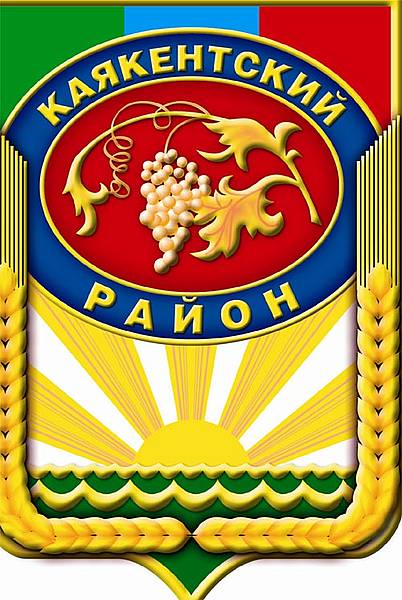 ГЕНЕРАЛЬНЫЙ ПЛАН МУНИЦИПАЛЬНОГО ОБРАЗОВАНИЯ «сельсовет «Каякентский»КАЯКЕНТСКОГО РАЙОНАРЕСПУБЛИКИ ДАГЕСТАН (муниципальный контракт №20-2014 от 30.12.2014г.)Положенияо территориальном планированииТОМ 1г. Курск 2015 г.ГЕНЕРАЛЬНЫЙ ПЛАН МУНИЦИПАЛЬНОГО ОБРАЗОВАНИЯ «сельсовет «Каякентский»КАЯКЕНТСКОГО РАЙОНАРЕСПУБЛИКИ ДАГЕСТАН (муниципальный контракт №20-2014 от 30.12.2014г.)Положенияо территориальном планированииТОМ 1Директор							Назин О.С.Главный архитектор проекта			Сабельников А.Н.Руководитель проекта 					Жмыхова Г.В.г.Курск 2015 г.АВТОРСКИЙ КОЛЛЕКТИВ ООО НВЦ «ИНТЕГРАЦИОННЫЕ ТЕХНОЛОГИИ»Назин О.С.		— директорСабельников А.Н.	— главный архитектор проектаЖмыхова Г.В.	            — руководитель проектаДанилова А.А.		— экономист-географЛихошерстова Н.В. 	— архитектор проектовТолмачева Н.А.		— инженер-менеджер ГИСЯрешко С.И.		— архитекторАшурков В.В.	            — архитекторБурцева Н. А.		— начальник отдела картографииБартенева Е.В. 		— инженер-картографПолякова М.А. 		— инженер-картографТкаченко Н.С.		— инженер-картографЧекаданова Е.С.		— инженер-картографЯковенко А.А.                  — инженер-картографКосякова О.И.                 — инженер-картографГальчанский К.Б	.	— гео-системный администраторНосова Д.А.		—главный юрисконсульт СОДЕРЖАНИЕСОДЕРЖАНИЕ	4ВВЕДЕНИЕ	51	ЦЕЛИ И ЗАДАЧИ ТЕРРИТОРИАЛЬНОГО ПЛАНИРОВАНИЯ	72	ПЕРЕЧЕНЬ МЕРОПРИЯТИЙ ПО ТЕРРИТОРИАЛЬНОМУ ПЛАНИРОВАНИЮ И УКАЗАНИЕ НА ПОСЛЕДОВАТЕЛЬНОСТЬ ИХ ВЫПОЛНЕНИЯ	82.1 Общие положения	82.2 Мероприятия по развитию и преобразованию пространственно-планировочной структуры	92.2.1 Архитектурно-планировочные решения	92.2.2 Мероприятия по уточнению границы муниципального образования	92.2.3 Мероприятия по развитию и преобразованию функциональной структуры использования территории	202.3	Мероприятия по развитию социально-экономической сферы	242.3.1	Развитие экономической сферы	242.3.2	Жилищное строительство	252.3.3	Система культурно-бытового и социального обслуживания	252.4	Мероприятия по совершенствованию транспортной инфраструктуры	262.5	Мероприятия по развитию инженерной инфраструктуры	272.6	Мероприятия по санитарной очистке территории	272.7	Мероприятия по охране объектов культурного наследия	282.8	Мероприятия по охране окружающей среды	292.9	Мероприятия по снижению основных факторов риска возникновения чрезвычайных ситуаций природного и техногенного характера	29ВВЕДЕНИЕРазработка  Генерального плана муниципального образования «сельсовет «Каякентский»  Каякентского района  Республики Дагестан (далее Генеральный план) осуществлена ООО НВЦ «ИНТЕГРАЦИОННЫЕ ТЕХНОЛОГИИ» в соответствии с муниципальным контрактом №20-2014 от 30.12ю2014г., заключенным с  Заказчиком, которым выступает Администрация Каякентского района Республики Дагестан. Генеральный план разрабатывается в соответствии с Градостроительным кодексом Российской Федерации, Методическими рекомендациями по разработке генеральных планов поселений и городских округов, СП 42.13330.2011, Республиканскими нормативами градостроительного проектирования Республики Дагестан, Уставом МО «сельсовет «Каякентский», Техническим заданием муниципального контракта, а также в соответствии с целями и задачами развития Республики Дагестан, сформулированными в документах территориального планирования, социально-экономического развития Республики Дагестан.Графическая часть генерального плана разработана на материалах с использованием следующих интернет порталов общего доступа: http://maps.rosreestr.ru - «Публичная кадастровая карта», http://sasgis.ru – космоснимки, http://www.to05.rosreestr.ru/ - данные кадастрового деления - Кадастровый план территории  (КПД) по Республики Дагестан.  При разработке Генерального плана муниципального образования «сельсовет «Каякентский» использованы следующие периоды:исходный год – 2012 год;I очередь –2017 год;расчетный срок –2032 год.Состав проектных материаловСодержание генерального планаТом 1 «Положения о территориальном планировании»:цели и задачи территориального планирования;перечень мероприятий по территориальному планированию и указание на последовательность их выполнения.Альбом 1 «Генеральный план муниципального образования « село Усемикент»  Каякентского района  Республики Дагестан (графические материалы)»:карта планируемого размещения объектов местного значения М 1:25 000 (фрагмент населенных пунктов М 1:5000);карта границ муниципального образования (М 1:25 000);карта функциональных зон М 1:25 000 (фрагмент населенных пунктов М 1:5000). Содержание прилагаемых к генеральному плану материалов:Том 2 «Материалы по обоснованию генерального плана»:сведения о программах комплексного социально-экономического развития муниципального образования;обоснование выбранного варианта размещения объектов местного значения муниципального образования на основе анализа использования территорий муниципального образования, возможных направлений развития этих территорий и прогнозируемых ограничений их использования;оценка возможного влияния планируемых для размещения объектов местного значения на комплексное развитие территорий;мероприятия, утвержденные документом территориального планирования Республики Дагестан;мероприятия, утвержденные документом территориального планирования Каякентского района;перечень земельных участков, которые включаются в границы муниципального образования, или исключаются из их границ, с указанием категорий земель, к которым планируется отнести эти земельные участки, и целей их планируемого использования.Том 3 «Материалы по обоснованию генерального плана»:перечень основных факторов риска возникновения чрезвычайных ситуаций природного и техногенного характера.Альбом 2 «Графические материалы обоснования генерального плана муниципального образования «село «Усемикент»  Каякентского района Республики Дагестан:карта современного использования территории М 1:25 000 (фрагмент населенных пунктов М 1:5000); карта анализа комплексного развития территории и размещения объектов местного значения с учетом ограничений использования территории М 1:25 000 (фрагмент населенных пунктов М 1:5000); карта транспортной инфраструктуры М 1:25 000 (фрагмент населенных пунктов М 1:5000);карта инженерной инфраструктуры и инженерного благоустройства территории муниципального образования М 1:25 000 (фрагмент населенных пунктов М 1:5000); карта границ территорий, подверженных риску возникновения чрезвычайных ситуаций природного и техногенного характера М 1:25 000 (фрагмент населенных пунктов М 1:5000).ЦЕЛИ И ЗАДАЧИ ТЕРРИТОРИАЛЬНОГО ПЛАНИРОВАНИЯ Генеральный план муниципального образования «сельсовет «Каякентский» Каякентского района Республики Дагестан является основным документом, определяющим долгосрочную стратегию его градостроительного развития и условия формирования среды жизнедеятельности.Определение назначения территорий поселения исходит из совокупности социальных, экономических, экологических и иных факторов в целях обеспечения устойчивого развития территорий, развития инженерной, транспортной и социальной инфраструктур, обеспечения учета интересов граждан и их объединений.Главная цель разработки генерального плана муниципального образования «сельсовет «Каякентский» - территориально-пространственная организация методами градостроительного планирования в целях формирования условий для устойчивого социально-экономического развития, рационального использования земель и их охраны, развития инженерной, транспортной и социальной инфраструктур, охраны природы, защиты территорий от воздействия чрезвычайных ситуаций природного и техногенного характера, повышения эффективности управления развитием территории, а также улучшение качества жизни населения.Задачи территориального планирования имеют целеполагающий характер, выражающийся в экономической, социальной, средовой и природопользовательской составляющих.Обеспечение условий для устойчивого экономического развития муниципального образования достигается решением следующих задач: 	формирование территориально-хозяйственной организации муниципального образования, обеспечивающей оптимальные условия для развития всех видов хозяйственной деятельности, являющихся экономической базой развития территории;	повышение уровня жизни и условий проживания населения в муниципальном образовании, формирование благоприятных условий жизнедеятельности населения для развития человеческого потенциала при обеспечении конституционных социальных прав и гарантий с использованием социальных стандартов и норм;  	экологическое и экономичное использование трудовых, земельных, водных и других ресурсов, улучшение экологической ситуации и повышение качества среды проживания граждан; 	внедрение и обоснование предложений по модернизации и реконструкции инженерно-коммуникационных систем и транспортной инфраструктуры;изыскание и создание рекреационных и туристических объектов на территории муниципального образования, создающих центры массового и культурного отдыха населения муниципального образования и района и привлекающих дополнительные источники дохода в местный бюджет;достижение долговременной безопасности жизнедеятельности населения и экономического развития путем создания территориально организованной сети объектов защитных сооружений, коридоров и районов эвакуации населения в условиях ЧС.ПЕРЕЧЕНЬ МЕРОПРИЯТИЙ ПО ТЕРРИТОРИАЛЬНОМУ ПЛАНИРОВАНИЮ И УКАЗАНИЕ НА ПОСЛЕДОВАТЕЛЬНОСТЬ ИХ ВЫПОЛНЕНИЯОбщие положенияКаякентский сельсовет расположен в центральной части Каякентского  района. Площадь сельсовета  составляет 7 710,5 га. Численность населения сельсовета на 01.01.2012 г. составила 11 782 человека.В состав Каякентского сельсовета входят 2 населенных пункта: село Каякент и село Кумкам Административным центром муниципального образования является с.Каякент с численностью населения 11 514 человек. Село расположено на берегах реки Гамри-озень, в 11 км от побережья Каспийского моря, в 80 км к югу от Махачкалы.Таблица 1-Население по национальностям в селе КаякентТаблица 2 - Сведения о муниципальном образовании (по населенным пунктам)В западной части муниципального образования  проходит автомобильная дорога федерального значения Р217 «Кавказ» (М29).  Ее протяженность по территории сельсовета составляет 2,3 км. Ближайшая железнодорожная станция расположена в с.Новокаякент. При разработке Генерального плана рассматривались 2 варианта развития сельского поселения: инерционный и инновационный.Инерционный (сдержанный) сценарий подразумевает развитие муниципального образования по достигнутому уровню производственной базы, использованию ресурсного потенциала, в соответствии со сложившимися социальными условиями и динамикой численности населения. Инновационный вариант социально-экономического развития – это принятие в качестве перспективного сценария положительной (по сравнению с инерционным сценарием) динамики в изменении численности населения поселения.  В 2017 году число жителей достигнет 12 150 человек, в 2032 году – 13 300 человек. Оптимистичный (инновационный вариант) предусматривает развитие производственной базы, развитие инженерной инфраструктуры, улучшение социальных и культурно-бытовых условий жизни населения. Мероприятия по территориальному планированию, предложенные в Генеральном плане, определялись исходя из инновационного сценария развития муниципального образования.Мероприятия по развитию и преобразованию пространственно-планировочной структуры Архитектурно-планировочные решенияФормирование пространственной композиции выполнено на основе индивидуальных особенностей поселения, исторического и природного потенциала, своеобразия ландшафтной структуры и территориальных возможностей муниципального образования.Основной идеей архитектурно-планировочных решений является повышение уровня комфортности среды проживания и достижение нормативной обеспеченности населения социальными услугами и инженерной инфраструктурой.В состав локальной системы расселения с центром в селе Каякент входят (помимо самого Каякентского сельсовета) другие территориально приближенные поселения - сельсовет «Алхаджакентский», село Усемикент. Главной планировочной осью Каякентского сельсовета  и всего района в настоящее время является участок транспортного коридора, включающий автомобильную дорогу федерального значения «Кавказ» и железнодорожную магистраль «Ростов-Махачкала-Баку». Транспортная ось дополнена рекой Гамри-озень   - исторической планировочной осью для населенных пунктов сельсовета. В застройке села преобладают одноэтажные здания.Второстепенной планировочной осью Каякентского сельсовета являются местные автодороги, обеспечивающие, главным образом, связь с. Каякент с населенными пунктами, производственными центрами и местами массового отдыха  населения.Сложившийся планировочный каркас (структура) является структурообразующей основой территориальной целостности муниципального образования. Его сохранение и развитие имеет особое значение при решении задач эффективного использования демографического и интеллектуального потенциала, ведения сельского хозяйства, рекреационного использования благоприятных территорий.Генеральным планом планировочное развитие предлагается базировать на транспортном каркасе территории, поскольку любое производство и проживание, социальное обеспечение связано, прежде всего с транспортной доступностью. Настоящим генеральным планом запланировано совершенствование инженерной и улично-транспортной системы муниципального образования. Новое жилищное строительство планируется осуществлять на территории села Каякент.Мероприятия по уточнению границы муниципального образованияГенеральным планом муниципального образования «Каякентский сельсовет» предусматривается следующие мероприятия по изменению границ: установление перспективной границы населенных пунктов сельсовета «Каякентский»- село Каякент и село Кулкам  в пределах территории общей площадью 1 778,2 га; перевод земель из собственности Каякентского сельсовета в собственность Новокаякентского сельсовета- участок площадью 9,0 га; перевод земель из собственности Каякентского сельсовета в собственность Новокаякентского сельсовета - участок площадью 7,7 га.  Координаты характерных точек  перспективных границ населенных пунктов муниципального образования «сельсовет «Каякентский» определены аналитическим методом в системе координат МКС-05.Таблица 3- Ведомость поворотных точек планируемых границ населенных пунктов муниципального образования «сельсовет «Каякентский»Таблица4- Ведомость поворотных точек планируемых  границ села КаякентТаблица 5- Ведомость поворотных точек планируемых  границ села Кулкам2.2.3 Мероприятия по развитию и преобразованию функциональной структуры использования территорииГенеральным планом муниципального образования «сельсовет «Каякентский» Каякентского района Республики Дагестан устанавливается следующий перечень функциональных зон и параметров их планируемого развития (по видам):Зона градостроительного использования:Жилая зона (Ж);Общественно-деловая зона (О);Зона производственного использования (П);Зона инженерной и транспортной инфраструктуры (И-Т);Зона сельскохозяйственного использования (Сх);Зона рекреационного назначения (Р);Зона специального назначения (Сп);Зона иного назначения (территория общего пользования).Зона инженерной и транспортной инфраструктуры.Зона сельскохозяйственного использования.Зона рекреационного назначения.Генеральным планом определено следующее функциональное назначение зон (по видам).Зона градостроительного использования – площадь зоны к концу расчетного срока составит 1 778,2 га:Жилая зона (Ж)Жилая зона предназначена для размещения жилой застройки индивидуальными жилыми домами различных типов и этажности в соответствии с параметрами, указанными в наименованиях зон. В жилой зоне допускается размещение отдельно стоящих, встроенных или пристроенных объектов социального и коммунально-бытового обслуживания населения, культовых зданий, стоянок автомобильного транспорта, гаражей и иных объектов, связанных с проживанием граждан и не оказывающих негативного воздействия на окружающую среду. В зоне жилой застройки допускается размещение объектов общественно-делового назначения и инженерной инфраструктуры, связанных с обслуживанием данной зоны.Жилая зона к 2033 году будет занимать 971,8 га или 12,6 % территории муниципального образования.Нормативные показатели плотности застройки участков жилой зоны: Коэффициент застройки - 0,2-0,6; Коэффициент плотности застройки - 0,4-1,2.   Плотность населения для жилых зон составляет – 40-70 чел/га. Максимальная и средняя этажность: индивидуальная застройки включая цоколь – 4 этажа. Общественно-деловая зона (О)Общественно-деловая зона предназначена для размещения объектов общественно-деловой застройки различного назначения. В общественно-деловой зоне допускается размещение гостиниц и иных подобных объектов, предназначенных для временного проживания граждан, а также подземных или многоэтажных гаражей. В зоне общественно-деловой застройки также допускается размещение жилой застройки (не более 30%) и объектов инженерной инфраструктуры, связанных с обслуживанием данной зоны.Площадь зоны- 35,4 га (0,5 % территории муниципального образования.)Нормативные показатели плотности застройки участков общественно- деловой зоны: Коэффициент застройки- 0,8-1; Коэффициент плотности застройки – 2,4-3;Максимальная и средняя этажность- 5 этажей. Зона производственного использования (П)Зона производственного использования предназначена для размещения объектов производственного и коммунально-складского назначения в границах населенных пунктов. В зонах производственного использования допускается размещение объектов инженерной и транспортной инфраструктур, а так же общественно-деловых объектов, связанных с обслуживанием данной зоны.Площадь зоны производственного использования на 01.01.2033 г. составит 130,9 га или 1,7% от общей площади муниципального образования «сельсовет «Каякентский».Зона инженерной и транспортной инфраструктуры (И-Т)Зона инженерной и транспортной инфраструктуры предназначены для размещения и функционирования сооружений и коммуникаций железнодорожного, автомобильного, и других видов транспорта, а также для размещения инженерных сетей и сооружений.На территории зоны допускается размещение общественно-деловых объектов, связанных с обслуживанием данной зоны.Площадь под зоной инженерной и транспортной инфраструктуры в границах села к концу расчетного срока составит 324,1 га или 4,2% территории поселения.Зона сельскохозяйственного исплользования (Сх)Зона размещения объектов сельскохозяйственного использования предназначена для ведения подсобных хозяйств, размещения садово-огородных, дачных участков, растениеводства и т.п. В  зоне сельскохозяйственного использования допускается размещение объектов инженерной и транспортной инфраструктур, связанных с обслуживанием данной зоны.Зона сельскохозяйственного использования к 2033 г.  в населенных пунктах Каякентского сельсовета будет занимать площадь 114,1 га или 1,5% территории муниципального образования.Зона рекреационного назначения (Р)Зона рекреационного назначения предназначена для организации мест отдыха населения и включают в себя леса, лесопарки, скверы, бульвары, сады, зоопарки, зоны кратковременного отдыха и иные особо охраняемые природные территории и объекты, в том числе относящиеся к землям общего пользования. В рекреационной зоне допускается размещение объектов инженерной и транспортной инфраструктур, а также объектов общественно-делового назначения, связанных с обслуживанием данной зоны.Зона рекреационного назначения к концу расчетного срока составит 30,6 га или 0,4%  площади муниципального образования.Зона специального назначения (Сп)Зона специального назначения предназначена для размещения объектов специального назначения, размещение которых недопустимо на территории других функциональных зон, в том числе кладбищ, крематориев, территорий складирования отходов (скотомогильников) и т.п., а также военных и иных режимных объектов. В зоне специального назначения допускается размещение зеленых насаждений, выполняющих специальные функции (санитарно-защитного озеленения).Площадь зоны специального назначения в границах населенных пунктов  к расчетному сроку будет равна 9,3 га или 0,1 % территории поселения. Зона иного назначения (территория общего пользования)Зона иного назначения (территория общего пользования) расположена в черте зоны градостроительного использования, но фактически не востребована для градостроительного освоения. Площадь зоны иного назначения – 162 га (2,1% от площади муниципального образования на расчетный срок).Зона производственного использованияЗона производственного использования предназначена для размещения объектов производственного и коммунально-складского назначения. В зонах производственного использования допускается размещение объектов инженерной и транспортной инфраструктур, а так же общественно-деловых объектов, связанных с обслуживанием данной зоны.Площадь зоны- 231,3 га (3,0% территории муниципального образования.)Нормативные показатели плотности застройки участков зоны производственного использования: Коэффициент застройки- 0,6-0,8; Коэффициент плотности застройки – 1-2,4.Максимальная и средняя этажность- 4 эт; Зона инженерной и транспортной инфраструктурыЗона инженерной и транспортной инфраструктуры предназначены для размещения и функционирования сооружений и коммуникаций железнодорожных, автомобильных инфраструктур и сопутствующих объектов, а также объектов инженерной инфраструктуры. Площадь зоны инженерной и транспортной инфраструктур на расчетный срок составит 94,5га (1,2% территории муниципального образования).Зона сельскохозяйственного использованияЗона сельскохозяйственного использования предназначена для ведения подсобных хозяйств, размещения садово-огородных, дачных участков, растениеводства, размещения объектов сельскохозяйственного назначения и т.п.Площадь зоны сельскохозяйственного использования на 01.01.2033 г. будет равна 4 321,8 га  или 56,8% территории поселения.Зона рекреационного назначенияРекреационные зоны предназначены для организации мест отдыха населения за чертой населенных пунктов и включают в себя леса, лесопарки, зоны кратковременного отдыха и иные особо охраняемые природные территории и объекты, в том числе относящиеся к землям общего пользования.Площадь зоны рекреационного назначения  1 261,2 га (16,4% площади поселения).Зона специального назначения Зоны специального назначения предназначены для размещения объектов специального назначения, размещение которых недопустимо на территории других функциональных зон, в том числе кладбищ, крематориев, территорий складирования отходов (скотомогильников) и т.п., а также военных и иных режимных объектов. В зонах специального назначения допускается размещение зеленых насаждений, выполняющих специальные функции (санитарно-защитного озеленения).Зона специального назначения занимает площадь 1,9 га (0,02% площади муниципального образования). Границы функциональных зон с параметрами развития таких зон установлены на «Карте функциональных зон».Генеральным планом установлено соотношение площадей, занимаемых функциональными зонами (по видам зон), в процентах от площади муниципального образования, равной 100%:зона градостроительного использования –23,1 %;зона производственного использования –3,0% зона инженерной и транспортной инфраструктуры – 1,2%;зона сельскохозяйственного использования –56,2%;зона рекреационного назначения –16,4%;зона специального назначения–0,02%. Мероприятия по развитию социально-экономической сферыРазвитие экономической сферыОпределяющими направлениями экономики муниципального образования «на период планирования (до 2033 г.) являются сельское хозяйство и перерабатывающая  промышленность.На I очередь (до 2017 г.) генеральным планом в качестве мероприятий предусмотрено:проект предполагает возделывание винограда на территории площадью 163 га с использованием системы капельного орошения. Хранение винограда будет осуществляться в свежем виде в 20-ти холодильных камерах в регулируемой газовой среде. Вместимость одной камеры составит 75 тонн. Имеется участок площадью 100 га с виноградниками и участок площадью 63 га под посадку молодого виноградника;строительство завода по производству детского питания и фруктово-ягодных соков (на базе винзавода  ГУП «Каякентский»);строительство транспортно-логистического центра (с. Каякент);организация производства и розлива коньяка  ГУП «Каякентский» с. Каякент (6,4 га);выращивание форели на  садковых линиях в водохранилище  на р. Гамриозень в с.Каякент  - КФХ «Дагагросервис-2005»;строительство цеха по розливу минеральной воды с.Каякент  (месторождение мин.воды на участке » Карбилар»);выделение территории под разработку песчаного карьера (площадь 210 га);выращивание винограда с применением системы капельного орошения и его дальнейшая переработка(с. Каякент) ;инициатор инвестиционного проекта: ООО «Крестьянско-фермерское хозяйство «ИСТОК»;строительство тепличных комплексов (овощеводство);развитие виноградарства и виноделия;развитие первичной переработки винограда в виноматериал;расширение площадей виноградников, интенсификация выращивания винограда; формирование логистической системы хранения (плодохранилища) и транспортировки винограда и винодельческой продукции).На расчетный срок с учетом положений схемы территориального планирования  Каякентского района генеральным планом в качестве мероприятий определено:строительство завода по производству детского питания и фруктово-ягодных соков (на базе винзавода  ГУП «Каякентский»).организация производства и розлива коньяка  ГУП «Каякентский» с. Каякент (6,4 га);строительство сети овоще-, фруктохранилищ в с.Каякент;выращивание форели на  садковых линиях в водохранилище  на р. Гамриозень в с.Каякент  - КФХ «Дагагросервис-2005»;строительство цеха по розливу минеральной воды с.Каякент  (месторождение мин.воды на участке » Карбилар»);выращивание винограда с применением системы капельного орошения и его дальнейшая переработка (с. Каякент).Жилищное строительствоВ рамках генерального плана формируются основные направления жилищного строительства как с позиции выявления территории наиболее благоприятной для жилой застройки, так и с позиции формирования основных качественных и количественных характеристик перспективной жилой застройки. Непосредственное выделение участков для жилищного строительства должно осуществляться на основании разработанного проекта планировки территории.Для определения проектных предложений был выбран инновационный сценарий развития, по которому планируемая численность населения на первую очередь строительства (до 2018 года) составит 12 150 человек и на расчетный срок (до 2033 года) – 13 300 человек.Генеральным планом  в качестве мероприятий на I  очередь определены следующие объемы строительства жилья:Индивидуальная жилая застройка - жилая площадь 26 850 м2.Размер жилищного фонда на 01.01.2018 г. составит  473 850 м2, что обеспечит расселение жителей со средней обеспеченностью 39,0 м2/чел.Генеральным планом на расчетный срок предлагается:Создание условий для достижения обеспеченности жителей поселения жилищным фондом к 2033 году в размере не менее 40 м2 общей площади на человека.С 2018 по 2032 г. жилищное строительство будет вестись  в направлении индивидуальной  жилой застройки. За указанный период  на территории Каякентского сельсовета будет построено 58 150 м2 жилья.  Площадь жилищного фонда к 2033 году составит 532 000 м2.Система культурно-бытового и социального обслуживанияГенеральным планом на 1 очередь строительства предлагается следующий комплекс мероприятий:строительство мечети, с.Каякент, новая застройка в северо-восточной части села;строительство детского сада на 100 мест, с.Каякент, новая застройка в восточной части села;строительство2-х детских площадок; строительство школы на 150 мест, с.Каякент, новая застройка в восточной части села; строительство предприятий торговли и общественного питания в зоне придорожного сервиса.На расчетный срок генеральным планом в качестве мероприятий определено строительство детского сада на 100 мест, с.Каякент, новая застройка в восточной части села;строительство школы на 150 мест, с.Каякент, новая застройка в восточной части села;строительство магазина, с. Каякент новая застройка в северной части села;строительство аптеки общей площадью 30м2, с.Каякент, новая застройка в северной части села;строительство мечети, с.Каякент, новая застройка в северо-западной части села;строительство мечети, с.Каякент, новая застройка в юго-западной части села;строительство кинотеатра на 100 мест, с.Каякент, новая застройка в южной части села;строительство мечети, с.Каякент, новая застройка юго-восточной части села;строительство стадиона с искусственным покрытием, с.Каякент, новая застройка в западной части села. Мероприятия по совершенствованию транспортной инфраструктурыГенеральным планом на первую очередь строительства (до 2018 г.) предлагается:устройство остановочных, посадочных площадок, автопавильонов на автобусных остановках;замена поврежденных и установка новых дорожных ограждений, замена поврежденных и установка недостающих дорожных знаков;реконструкция мостовых сооружений, расположенных на территории муниципального образования; реконструкция подъезда к селу Каякент;реконструкция автодороги «Утамыш – Каякент».на всех автодорогах общего пользования  осуществить строительство/ реконструкцию павильонов ожидания прибытия автобусов, в т.ч. с учетом роста пассажиропотоков, имеющихся и вновь создаваемых в будущем автобусных маршрутов;строительство транспортно-логистического центра в с. Каякент; асфальтирование ≈ 15 км улиц с грунтовым покрытием  в с. Каякент;установка уличного освещения на асфальтированных улицах;нанесение дорожной разметки, замена поврежденных и установка новых дорожных ограждений, замена поврежденных и установка недостающих дорожных знаков, установка дорожных знаков индивидуального проектирования;строительство подъезда к полигону ТБО (1,6 км); при организации новой жилой застройки предусмотреть строительство улично-дорожной сети (новых улиц, переулков). Доля улиц и проездов от общей площади комплексной жилой застройки должна составлять 5–7%.На расчетный срок генеральным планом запланировано:асфальтирование оставшихся улиц с грунтовым покрытием  в с. Каякент и с. Кулкам – около 48 км;формирование улиц и проездов при организации жилых и общественно-деловых зон на свободных территориях;восстановление изношенных верхних слоев дорожных покрытий с обеспечением требуемой ровности и шероховатости на всех асфальтированных улицах населенных пунктах (24 км).Мероприятия по развитию инженерной инфраструктурыВодоснабжениеГенеральным планом предлагается предусмотреть следующие мероприятия по развитию системы водоснабжения поселения на I очередь строительства:ремонт сетей водоснабжения с частичной заменой труб на современные полимерные (около 15км водопроводных труб);прокладка уличного водопровода на территориях новой жилой застройки.строительство резервной емкости для целей противопожарной безопасности (216 м3).На расчетный срок в качестве мероприятий генеральным планом определена прокладка уличного водопровода на территориях новой жилой застройки и обеспечение производительности водозаборных сооружений не менее 2450 м3/сутки.ВодоотведениеДля обеспечения должного функционирования системы водоотведения генеральным планом на I очередь строительства предусмотрено оборудование выгребными ямами всего жилищного фонда и учреждений социально-культурного и бытового назначения населенных пунктов сельсовета с организацией вывоза стоков на канализационно-очистные сооружения.ТеплоснабжениеГенеральным планом предусматривается 100% переход отопления объектов социально-культурного назначения и жилой застройки с угля на природный газ. ГазоснабжениеГенеральным планом предлагается завершить газификацию новых жилых районов сельсовета до конца 2014 года.ЭлектроснабжениеГенеральным планом предусмотрены следующие мероприятия по развитию системы электроснабжения села: подключение к системе электроснабжения запланированных на Ι очередь объектов жилой и общественно-деловой застройки (очередь, расчетный срок);строительство (в новых микрорайонах) и капитальный ремонт линий электропередач (очередь, расчетный срок);реконструкция ПС Каякент (очередь строительства).Связь. Радиовещание. ТелевидениеДля развития системы телефонной связи генеральным планом на расчетный срок в качестве мероприятий определено:обеспечение общей мощности действующей АТС не менее  5300 номеров;улучшение качества сотовой связи и интернета;прокладка дополнительных слаботочных сетей к местам застройки жилищного фонда.Мероприятия по санитарной очистке территорииСистема сбора и вывоза ТБОДля стабилизации и дальнейшего решения проблемы санитарной очистки территории поселения генеральным планом на первую очередь и расчетный срок строительства предлагается разработать схему обращения с отходами, в составе которой должны быть предусмотрены следующие первоочередные меры:выделение  территории и строительство завода по переработке ТБО;организация полигонов ТБО (вблизи с.Каякент, на месте старого гравийного карьера);организовать выбор места для оборудование полигона для временного размещения твердых бытовых отходов и мусора, образуемых на территории на территории муниципального образования. выявление всех несанкционированных свалок и их рекультивация;разработка схемы санитарной очистки территории с применением мусорных контейнеров;организация регулярного сбора ТБО у населения, оборудование контейнерных площадок, установка 102-х контейнеров.Содержание мест захороненияи предоставление ритуальных услуг населениюГенеральным планом на 1 очередь строительства предусматривается:разработка мероприятий по обеспечению населения местами традиционного захоронения (кладбищами) ориентировочной площадью не менее 3,2 га.Мероприятия по охране объектов культурного наследияГенеральным планом на I очередь строительства предусматривается проведение мероприятий по поддержанию в нормальном состоянии территорий объектов культурного наследия муниципального образования.Таблица 6-Объекты культурного наследия Каякентского сельсоветаМероприятия по охране окружающей средыОсуществление градостроительной деятельности с соблюдением требований охраны окружающей среды и экологической безопасности является одним из основных принципов законодательства о градостроительной деятельности, зафиксированных в Градостроительном кодексе РФ. Мероприятия в области охраны окружающей среды осуществляются в следующих направлениях:снижения негативного влияния существующих промышленных и иных источников загрязнения на здоровье населения и состояние экосистем;организация 5-ти парков общей  площадью 10,7 га;установление территориальных ограничений для размещения объектов капитального строительства высоких классов санитарной опасности;проведение мероприятий по восстановлению и санации нарушенных и загрязненных участков земель.выявление и ликвидация несанкционированных свалок, и рекультивация загрязненных земель;предусмотрен вынос в натуру границ водоохранных зон и прибрежных защитных полос с установкой специальных знаков;контроль над соблюдением водопользователям регламентов использования территорий водоохранных зон и прибрежных защитных полос водных объектоворганизация зон охраны источников питьевого водоснабжения для вновь создаваемых, реконструируемых и существующих объектов системы водоснабжения;контроль над соблюдением регламентов использования зон санитарной охраны источников питьевого водоснабжения;организация санитарно-защитных зон, зон санитарного разрыва и охранных зон для вновь создаваемых, реконструируемых и существующих объектов капитального строительства с различными нормативами воздействия на окружающую среду;контроль над соблюдением регламентов использования санитарно-защитных зон и прочих зон.Мероприятия по снижению основных факторов риска возникновения чрезвычайных ситуаций природного и техногенного характераВ целях снижения уровня  факторов риска возникновения чрезвычайных ситуаций природного и техногенного характера, минимизации их последствий генеральным планом предусмотрен комплекс мероприятий по:- инженерной подготовке, защите  и благоустройству территории;- реконструкции системы оповещения ГО и о чрезвычайных ситуациях;- совершенствования системы защиты населения от поражающих факторов ЧС  в защитных сооружениях гражданской обороны;- совершенствования системы наружного противопожарного водоснабжения территории села.К водозащитным мероприятиям относятся:тщательная вертикальная планировка земной поверхности и устройство надежной дождевой канализации с отводом вод за пределы застраиваемых участков;мероприятия по борьбе с утечками промышленных и хозяйственно-бытовых вод, в особенности агрессивных;недопущение скопления поверхностных вод в котлованах и на площадках в период строительства, строгий контроль качества работ по гидроизоляции, укладке водонесущих коммуникаций и продуктопроводов, засыпке пазух котлованов.Защита от подтопления должна включать в себя:локальную защиту зданий, сооружений, грунтов оснований и защиту застроенной территории в целом;водоотведение;утилизацию (при необходимости очистки) дренажных вод;систему мониторинга за режимом подземных и поверхностных вод, за расходами (утечками) и напорами в водонесущих коммуникациях, за деформациями оснований, зданий и сооружений, а также за работой сооружений инженерной защиты.Мероприятия по инженерной защите от морозного (криогенного) пучения грунтов:инженерно-мелиоративные (тепломелиорация и гидромелиорация); конструктивные;физико-химические (засоление, гидрофобизация грунтов и др.);комбинированные.Генеральным планом на расчетный срок предлагается:организация поверхностного стока на всей территории поселения по направлению к пойменной части рек; проведение мероприятий по защите от воздействия половодья 1% обеспеченности на реках, поверхностных и грунтовых вод (регулировка русла, дренажные и водосборные коллекторы, станции механической очистки);проведение мероприятий по берегоукреплению на участках берегов рек, прилегающих к территории села;проектирование и строительство новых артезианских скважин, реконструкция (капитальный ремонт) магистрального водопровода для обеспечения водой жителей в соответствии с нормами п.4.11 СНиП 2.01.51-90;реконструкция сети электроснабжения с учетом положения п.п.5.1, 5.3., 5.9, 5.10 СНиП 2.01.51-90;при реконструкции и строительстве систем газоснабжения в процессе развития проектной застройки муниципального образования для снижения риска при воздействии поражающих факторов техногенных и военных ЧС необходимо учитывать положения СНиП 2.01.51-90;проведение капитального ремонта (реконструкции) теплоисточников и теплосетей с учетом положений пунктов 7.14-7.16 СНиП 2.07.01-89*;проектирование и строительство защитных сооружений ГО для укрытия населения (противорадиационных укрытий) в том числе для пункта управления ГО Администрации муниципального образования с учетом п.п.2.2, 2.4, 2.6, 2.7, 2.8 СНиП 2.01.51-90.Для размещения и обеспечения условий жизнедеятельности эвакуируемых на территории муниципального образования предусмотреть (спланировать) развертывание объектов по назначению: продукты питания, предметы первой необходимости, вода, жилье и коммунально-бытовые услуги в соответствии с Нормативными требованиями.Для укрытия эвакуированного и размещаемого на территории муниципального образования населения потребуется строительство (приспособление под ЗС) специализированных помещений. Генеральным планом на 1 очередь строительства предусматриваетсяпроектирование и строительство системы оповещения ГО на территории села с учетом эффективного радиуса звукопокрытия 0,75км2 с включением в АСЦО республики через ЕДДС района, в том числе с соблюдением требований п.п.6.1, 6.10, 6.21 СНиП 2.01.51-90;совершенствование системы наружного противопожарного водоснабжения территории поселка с учетом статьи 68 "Технического регламента о требованиях пожарной безопасности", утвержденного Федеральным законом от 22 июля 2008 г. N 123-ФЗ., а также раздела 4 СП 8.13130.2009 «Источники наружного противопожарного водоснабжения».Общество с ограниченной ответственностьюНаучно-внедренческий центр«ИНТЕГРАЦИОННЫЕ ТЕХНОЛОГИИ»ЗаказчикАдминистрация Каякентского района Республики ДагестанИсполнитель   ООО Научно-внедренческий центр  «ИНТЕГРАЦИОННЫЕ ТЕХНОЛОГИИ»Населенный пунктВседаргинцыкумыкилезгинылакцытабасаранцыногайцырусскиеазерипрочиесело Каякент11 157(100%)215(1,9%)10 780(96,6%)2(0,01%)2(0,01%)21(0,2%)1(0,01%)3(0,02%)2(0,01%)131(1,24)№п/пНаименованиенаселенногопунктаУдаленностьот районного центра (км)Площадь населенных пунктов,км22011201120122012№п/пНаименованиенаселенногопунктаУдаленностьот районного центра (км)Площадь населенных пунктов,км2ЧислодомохозяйствОбщаячисленность, чел.ЧислодомохозяйствОбщаячисленность, чел.1с. Каякент1020,973868111573912115142с. Кулкам154,909726897268Итого:Итого:Итого:25,8739571142540011782№ п/пКоординатыКоординаты№ п/пYkXk1386632,35145546,22387543,3642145882,36573387538,4286146092,83414387532,6665146198,48045387527,6771146298,27966387513,8491146483,59397387491,7589146657,95128387489,2037146746,89769387471,3174147049,142910387453,4311147119,091111387455,1346147190,766412387446,6173147228,762913387452,5794147296,120414387460,2449147379,02215387467,9105147438,607516387457,6898147507,692117387449,1725147616,500418387433,8414147742,579819387438,9517147809,937420387450,8759147889,384721387483,2416148077,640322387502,1358148187,030523387504,6197148210,775624387505,5068148255,567525387499,1196148343,352326387500,2762148508,555727387531,4249148808,696128387545,0086148856,434629387546,3629148861,194230387563,5433148921,573231387608,0862149074,3832387608,2626149075,141133387609,4511149080,50334387608,0698149087,836735387604,5869149106,028236387603,8763149109,739737387599,1693149134,324738387633,0415149141,962339387621,0337149210,516840387589,582149391,377341387712,7984149412,434842387725,6477149341,719343388395,8031149437,483944388408,8786149274,373745388412,0321149191,781146388421,9657149172,951647388426,0577149165,195148388464,8573149090,912149388468,7128149083,974550388484,7942149046,834251388491,366149003,163252388489,6529148940,699353388490,9763148916,98854388510,0597148895,512655388525,0493148867,488956388527,4904148859,342257388526,1681148854,031458388528,7836148825,377659388534,4031148784,260560388535,9323148756,528561388539,3033148739,214362388546,5102148715,588663388548,1376148692,179764388546,0599148676,30665388568,4415148672,97366388632,1631148635,178467388682,4589148601,714968388706,9203148587,535569388731,4325148577,945170388790,8314148543,708271388832,431148516,277572388920,8409148465,377473388961,8793148444,032874388989,327148440,790675389186,791148475,914676389344,8154148501,582177389367,2148527,789978389460,2026148625,056379389479,9223148639,105880389507,1036148659,369781389561,4661148690,170782389629,9523148699,356983389715,4934148719,755884389785,0454148748,260385389818,8888148763,795986389858,8612148782,978987389942,6702148815,130988389961,324148824,452289389996,4997148849,579490390085,2386148867,411591390215,2823148822,831192390302,4223148803,918293390344,7931148795,002194390418,076148797,974295390432,466148800,946296390438,5951148871,869697390451,9193148936,173498390466,8424148948,061599390495,6225148946,4404100390562,5098148938,0647101390600,6169148928,8784102390652,8475148916,9903103390732,526148914,0183104391022,65149108,55105390952,0913149283,6884106390903,5149404,3107390861,5038149443,9846108390784,5502149613,3893109390743,3185149601,063110390676,1648149758,5804111390662,3077149777,6284112390526,801149836,2583113390446,8561149936,6318114390419,9413150025,7926115390451,9193150059,9709116390468,841150118,3307117390455,3836150257,4755118390505,3492150326,3725119390510,0126150348,3925120390502,1514150375,1408121390477,3103150417,1284122390481,6697150417,8624123390503,583150428,0148124390527,0829150442,5283125390550,8838150450,6101126390579,1294150444,0876127390594,8212150427,6254128390615,6072150403,5401129390665,3445150350,3928130390682,7667150329,6114131390709,6593150309,3727132390756,7837150295,6059133390768,9717150294,7748134390808,2367150299,39135390900,1356150324,203136390964,4189150338,6866137391005,377150328,9537138391045,7889150299,6111139391077,8292150274,3726140391211,8511150155,4115141391273,7869150120,2401142391608,7883149982,3598143391983,4204149831,1515144392162,3408149502,6146145392527,7768149220,9384146392569,527149176,9751147392626,2879149145,9039148392660,6642149142,1213149392691,5762149158,6026150392698,7713149173,1925151392712,8949149193,1861152392730,501149200,1186153392759,2932149197,1616154392815,4908149191,3624155392841,0732149192,4431156392871,4523149198,3872157392901,2984149213,2473158393079,0426149378,6001159393157,9717149450,8452160393235,4681149458,507161393317,2784149477,4199162393362,5806149495,5223163393428,1354149522,2705164393525,6682149536,5903165393563,5088149533,6182166393594,4208149533,6182167393731,1266149535,5095168393831,0578149533,6182169394015,4641149533,0779170394099,6727149530,1059171394167,6259149526,5935172394243,0406149524,9723173394353,0981149516,0563174394398,1338149524,7022175394464,7545149559,2857176394545,8098149593,1448177394541,9369149600,1189178394531,6253149621,2835179394494,3917149712,406180394411,1649149931,0695181394411,1333149931,151182394367,6371150041,2713183394341,3305150112,914184394341,3109150112,9644185394290,4481150222,4174186394259,5948150271,9912187394213,2588150338,0235188394186,6171150359,0987189394132,09150389,5304190394046,7338150447,1372191393977,5357150499,3069192393956,1203150517,2669193393901,4514150545,5244194393822,3473150570,604195393822,134150570,668196393707,8922150606,8481197393641,5336150649,2748198393544,7185150770,2263199393452,2225150912,0728200393389,6398150992,1808201393374,2448151006,1371202393370,4503151008,917203393367,7766151010,7455204393370,0859151011,2769205393318,7441151341,4208206393310,2166151379,2466207393294,2277151426,2587208393267,5794151466,246209393102,8928151639,1639210392973,3821151766,1504211392876,9152151860,7149212392775,1187151972,0308213392745,2725152009,8566214392670,1243152109,8248215392585,3827152223,3021216392536,6163152286,5252217392491,3142152345,6956218392454,806152399,1921219392281,0591152598,0476220392201,3806152693,6929221392005,2491152951,989222391929,5679152912,5421223391911,8468152906,1927224391862,8139152889,4413225391827,7714152878,0936226391815,1134152870,7986227391798,7247152860,3965228391772,4761152854,9928229391760,3511152854,8577230391741,6973152854,5876231391695,3293152850,2646232391660,8197152841,0783233391625,2442152823,5164234391591,2676152798,9296235391560,0891152766,7777236391527,5782152730,573237391513,7211152716,2532238391503,4615152710,8495239391499,5975152708,8232240391489,7376152696,9351241391485,7403152679,9135242391480,011152656,2723243391456,9602152634,5225244391446,5673152629,9294245391456,0275152603,9917246391460,6909152596,6967247391464,6882152578,9997248391461,8901152567,787249391449,8984152534,5543250391422,7171152477,5455251391384,61152463,2257252391405,3957152411,6205253391383,0111152401,0833254391393,4106152327,3004255391399,6663152302,4661256391403,2638152274,9073257391403,7968152244,9169258391393,9369152213,4404259391384,3435152198,0399260391354,231152142,382261391339,0414152108,6089262391312,5264152080,78263391299,3354152065,2444264391293,4728152040,7927265391285,2118152021,2043266391271,6212152004,588267391238,8438151956,3601268391219,5238151924,3433269391208,065151901,7829270391198,6048151875,4399271391186,3466151867,1993272391177,4194151866,5239273391171,8233151858,2833274391174,6214151845,9899275391175,9538151834,9123276391173,6887151816,4047277391170,1413151782,7553278391156,6338151734,2687279391140,3783151686,9865280391140,5098151679,0385281391140,543151664,2088282391202,3393151645,5177283391233,7268151638,3575284391349,2762151614,8744284391349,2943151614,8706285391488,9504151585,3497286391546,5915151565,5303287391653,0661151516,7941288391795,2878151453,5879289391792,9953151346,8245290391786,8662151259,8252291391784,4679151232,2664292391781,0036151196,6021293391776,7399151123,112294391774,8745151089,0688295391765,0146151009,3644296391757,8196150925,8775297391756,2207150878,3251298391757,0201150854,2787299391757,0201150813,7511300391750,6245150771,8725301391744,2289150749,177302391735,7015150716,4847303391726,1081150675,4167304391718,3801150654,8827305391698,1273150622,4606306391689,2002150615,9762307391646,2964150600,4406308391608,9888150596,3879309391577,5438150602,0617310391548,2306150614,4902311391524,7801150633,9435312391509,3241150647,993313391492,8021150663,1234314391479,478150688,5207315391458,9588150714,7286316391430,1786150723,64461139391305,7496150742,34431140391223,3754150754,28321141391220,4396150793,641142391207,7178150933,53841143391197,9319151008,61391144391179,6647151117,09311145391163,3548151229,87181146391140,1947151329,42121147391124,211151392,25981148391116,7084151431,94731149391084,0885151440,54621150391019,8274151464,35871151390982,3146151485,52541152390934,6896151514,79491153391005,8009151661,96941154391005,6378151665,7728347390974,7498151713,659348390965,1657151707,9257349390898,2784151656,0504350390868,5656151636,5971351390846,4475151624,709352390802,2113151589,0447353390768,6344151564,7281354390716,537151534,7377355390678,8296151508,3947356390671,6346151500,9646357390644,9863151474,0813358390628,1978151458,1404359390611,5427151450,0349360390605,68151449,8998361390589,2913151448,4138362390560,2447151437,6064363390551,1842151432,0676364390526,801151421,1252365390506,9481151415,3162366390436,9963151399,2403367390340,7959151374,1131368390261,6504151347,0947369390213,6834151335,747370390191,2989151325,7502371390179,3071151316,0235372390141,4665151301,7038373390103,8924151297,9212374390092,106151295,9965375390074,9969151290,3076376390072,1809151289,0051377390024,214151268,7413378389974,6481151254,1513379389949,8652151250,3688380389932,2773151242,9387381389918,5535151232,2664382389886,0425151224,5662383389872,5851151226,3224384389852,4657151225,1065385389836,6099151221,324386389792,507151219,4327387389742,8893151220,0102388389743,05151265389389795,75151261,85390389819,1553151274,9555391389858,0618151312,7813392389868,8544151322,50791155389856,41151401,75771156389830,181151399,03971157389754,5029151430,12831158389685,0226151464,85481159389642,943151468,16211160389594,0132151467,16991161389424,0637151440,71161162389404,818151439,38871163389406,1228151465,51631164389413,2992151511,48761165389442,3308151550,51371166389491,913151596,4851167389539,8642151626,25071168389664,4721151652,04751169389757,4387151659,9851170389815,6421151661,3812393389790,6416151820,5926394389799,169151822,754395389855,6634151847,3408396389922,8172151910,0235397389966,2539151970,0044398389986,7731152009,4513399389995,3006152047,0069400390001,2964152123,8743401390000,497152162,5107402390000,7635152194,9328403390007,9585152223,3021404390025,0134152241,8097405390090,7015152277,2039406390134,2715152301,9257407390140,2007152310,7743408390137,5359152340,3594409390117,2832152399,5298410390103,5593152433,0326411390094,8986152451,5402412390069,4495152463,1582413390045,3328152455,8632414389978,0458152441,6785415389929,9456152441,9487416389890,5061152446,1366417389863,0584152449,9191418389810,4292152449,72419389801,3374152449,8293420389797,77152449,2437421389714,494152419,3883422389524,2299152337,2395423389484,39152332,5134424389449,2847152339,858425389433,1252152354,8296426389380,7459152453,4161427389376,5667152475,7322428389380,4673152483,6417429389422,7899152509,2811430389453,6071152520,9776431389475,4587152527,5971432389542,3415152552,285433389563,2375152574,0362434389573,8248152627,143435389576,6109152677,4249436389565,4664152687,0293437389505,8432152675,165438389431,489152646,208439389245,8836152551,3733440389190,7216152555,1559441389153,9469152550,0224442389143,0211152543,538443389076,4003152491,9328444389107,1791152463,8336445388911,9803152274,4345446388996,9884152137,4511447388839,8966152063,4206448388787,133152165,6853449388779,0052152161,9028450388727,9737152270,1115451388659,5152411,65452388808,7181152626,2143453388685,6029152776,4368454388785,0011152851,2778455388739,8152930,3456388814,3143153034,1925457388808,7181153114,167458388868,4103153156,8561459388903,3196153121,1918460388942,2261153147,9401461388894,7921153238,9921462388929,4349153405,4256463388772,2099153460,5432464388804,7209153564,2939465388977,9349153507,5553466389079,1984153411,0995467389126,6324153173,3374468389136,2258153142,6715469389103,3151153005,9583470389149,9497152900,3162471389201,6474152918,4186472389277,8615152759,2801473389296,5154152657,4206474389431,3558152699,5694475389422,0289152734,9635476389482,6177152753,0748477389469,1964152840,3353478389585,383152859,7886479389896,3687152887,8878480389845,204153014,0638481389891,8385153031,0854482389819,0886153198,5996483389778,0503153183,7395484389761,5283153225,0777485389798,1795153238,8599486389794,5722153255,0681487389795,6381153271,2792488389803,4994153301,4047489389802,8332153324,9107490389806,9637153344,7693491389817,09153359,2241492389823,7521153380,974493389823,6189153398,5359494389829,3482153416,6383495389938,8308153659,5263496390005,7284153468,9133497390054,5979153487,1911498390122,6844153509,8866499390308,1566153476,1136500390474,3088153408,1623501390647,7892153304,4115502390680,8331153262,6681503390875,5656153378,6615504390884,5323153182,7142505390883,7312153121,2236506390873,1448153070,9745507390869,3015153045,8487508391422,0558153401,2726509391474,8194153428,6963510391448,5708153482,7331511391493,6065153510,5621512391531,7135153465,036513391589,4071153504,4829514391281,7153930,75515391185,7646154059,5439516390886,4248154444,9942517390445,6618155056,8264518390233,9372155412,9852519389783,45156193,55520389414,75156818,8521388939,2331157561,434522388864,6178157720,0322523388609,86158236,8946524388460,8162158522,6643525388354,4076158753,613526388217,8634159107,0229527388186,6849159159,7088528388204,406159170,9214529388088,45159355,15530387822,1361159755,1948531387709,1791159686,3905532387644,4463159810,888533387393,3648159674,6799534387202,1713159689,9028535387112,2303159691,1016536386951,825159725,477537386854,1784159676,2672538386677,3383159629,8111539386626,6727159628,4836540386576,7501159626,7944541386537,712159623,7016542386491,4612159618,6475543386389,3534159603,8723544386255,5636159609,6058545386216,6193159602,0252546386112,4066159469,0802547386105,5188159452,3858548386098,1905159418,6128549386092,5944159398,8894550386081,4021159364,4409551386073,8073159341,3401552386059,4172159300,5423553386047,4255159266,6342554386045,0271159254,4759555386039,431159239,0754556386015,714159212,057557385999,3253159191,1177558385987,4668159170,989559385979,3391159154,1025560385962,9503159087,0968561385951,7581159022,2526562385946,6949158999,2869563385938,1674158972,8089564385923,2444158939,306565385914,5837158909,1805566385904,0576158863,5193567385894,8639158827,4497568385884,2046158797,1891569385865,5508158762,3353570385860,6209158740,3153571385862,886158691,5471572385862,353158642,1034573385858,8887158576,989574385857,2898158533,7595575385855,9574158497,0144576385862,886158436,223577385876,2101158383,5371578385877,276158345,9815579385873,2788158302,2116580385876,7378158225,0479581385876,8259158221,0149582385878,3721158150,2705583385876,4659158147,1896584385864,9578158128,5902585385853,8854158119,0911586385813,8541158084,5488587385778,0816158052,5971588385761,047158019,7819589385717,6088157936,8804590385511,4906157616,5004591385485,2528157581,2108592385464,8269157584,3322593385439,511157586,4936594385288,3378157546,5522595385203,1649157563,8234596385085,6264157590,5937597385036,2262157619,9546598384976,2613157590,4802599384918,6877157540,5073600384848,4516157498,4136601384802,35157421,9514603384726,9353157301,7195604384648,0563157191,4843605384557,452157068,2803606384301,2286156502,7847607384266,8523156448,4777608384258,0583156411,1923609384251,796156371,5428610384214,2159156334,3684611384192,1984156311,3664612383589,852155814,8282613383401,715155460,6167614383365,4733155408,7413615383112,6426155057,6021616383008,386154854,0531617382915,1154486,85618382934,3037154142,9282619382946,8418153922,5267620382969,9341153516,5968621382963,3034153512,5377622382920,5161153491,8617623382886,6116153479,9381624382871,9739153482,8556625382811,171153529,5351626382768,5089153478,0354627382745,8641153430,9754628382747,3655153390,3845629382841,5724153395,9658630382877,6038153396,2195631382923,3936153384,8033632382962,6778153369,5817633383028,4227153349,4525634383054,3012153344,8222635383031,7717153278,4559636383018,8455153229,0621637383019,8526153138,7211638383017,4755153110,4343639383010,0941153084,0502640382999,4598153053,0997641382857,211152748,2875642382823,5568152658,2265643382821,0546152653,5332644382810,9208152645,9224645382607,4937152525,4182646382576,7169152510,4503647382538,6838152495,9898648382406,5689152459,7117649382239,2142152435,2361650382168,4867152427,4927651382155,0942152333,6949652382150,8463152303,9442653382137,7099152255,6157654382127,6152195,05655382122,7132152164,3437656382122,95152128,55657382123,7603152030,1461658382132,1162151987,2657659382126,6964151985,6891660382121,0054151983,9842661382105,2774151980,1901662382090,2014151975,9959663382077,2397151971,1493664382047,6424151963,2208665382034,034151959,4056666382023,3551151958,3317667382017,0275151954,7455668382008,7541151951,0173669381985,4965151944,8659670381950,3195151942,7189671381937,5107151941,3241672381912,5361151943,8641673381893,2161151946,5659674381855,5088151941,2974675381833,9997151938,2747676381833,6572151938,3253677381826,3289151938,7306678381799,6806151930,8953679381795,2784151928,1481680381787,2891151922,2494681381761,5735151906,984682381745,318151895,0959683381730,8288151881,735684381730,1556151879,8528685381725,7345151879,6633686381717,4705151878,0742687381692,0214151876,7233688381656,0462151870,6442689381638,3251151872,2653690381622,4693151875,7777691381615,5408151876,5882692381587,0271151894,9608693381566,6411151921,5739694381553,7167151933,8673695381537,5945151947,1063696381510,5464151980,0688697381500,1536151995,6044698381481,3666152016,9489699381456,4504152025,3246700381430,335152018,8402701381401,9546151991,4165702381396,092151969,9369703381396,6249151960,6155704381393,5604151946,8361705381386,5213151938,0713706381386,4366151937,7423707381385,5473151937,2861708381384,7664151936,7042709381368,012151928,2895710381334,1449151910,9138711381331,8223151909,9794712381287,8998151880,7761713381257,2543151872,4004714381242,0648151877,3988715381227,0085151889,9624716381192,6322151909,4156717381176,2434151910,0911718381166,6784151908,504719381147,1968151908,7402720381127,2106151909,1454721381095,0994151897,7977722381075,3796151882,127723381056,9923151861,3228724381049,9305151843,0854725381048,8645151832,1429726381043,5349151821,2005727381028,0789151809,9878728381012,8893151803,3683729381001,2973151792,2908730380990,9045151760,5441731380979,1792151731,4993732380959,193151707,4529733380941,3386151699,0772734380935,2095151695,5648735380925,3496151681,245736380916,5557151672,1939737380903,6313151664,2234738380862,0599151635,1786739380844,0723151630,9908740380820,2221151631,1259741380805,1658151625,7222742380798,2738151620,5319743380796,6873151618,747744380789,0073151607,2271745380788,5106151605,9987746380779,4502151585,1946747380759,7304151557,5007748380756,7991151548,3144749380761,0628151525,3487750380759,7304151515,7572751380748,2716151491,0354752380743,2085151476,1752753380740,5436151454,8307754380740,6769151433,351755380734,0148151414,8434756380727,3527151407,0081757380705,5011151378,9089758380697,3734151357,5643759380695,3748151341,8937760380689,7786151329,4652761380680,1852151322,9808762380665,9284151325,5475763380647,0081151326,0879764380636,7485151318,6578765380629,0205151309,6067766380625,423151302,4468767380664,0642151275,5548768380674,9222151267,9983769380742,0759151210,7192770380765,3932151181,2691771380786,3121151150,198772380810,9618151121,4233773380827,2173151097,1068774380849,4686151033,6135775380866,6567150996,193776380878,1155150976,4695777380885,9768150954,0442778380905,43150894,6037779380918,6209150866,3694780381115,35150515,05781381250,95150432,75782381473,5228149957,7066783381489,8274149898,7047784381509,5471149819,0003785381546,3218149633,3838786381567,374149519,9064787381584,4289149447,497788381615,0744149355,9046789381644,3876149291,8709790381696,3518149189,2009791381712,8737149114,6301792381751,2473148961,1654793381807,624148848,6641794381794,6188148795,9206795381779,1442148730,9928796381762,8465148672,7414797381743,0917148603,307798381731,2388148565,0847799381696,5034148459,7648800381678,0656148414,1984801381671,316148399,3435802381647,7749148353,9441803381619,4597148292,3545804381594,2724148236,2728805381574,0237148186,7007806381568,5912148161,3304807381560,0308148090,8946808381552,4581148040,321809381538,959147964,3771810381520,8505147878,4187811381507,8452147819,4996812381493,8523147759,5791813381486,7735147726,6979814381477,8838147684,8036815381462,4093147632,394816381431,6247147554,781817381408,7421147497,0303818381384,3779147439,2796819381368,4094147380,5274820381362,3184147315,9334821381361,2561147304,6799822381376,3722147298,857823381396,3585147402,6078824381509,5487147370,8302825381520,806147397,4743826381533,0643147439,0826827381556,2483147479,8805828381590,3581147495,5511829381611,9433147496,9021830381639,6575147516,6255831381701,2151147727,099832381711,075147760,0615833381729,4623147806,263834381748,6491147860,57835381765,171147917,3087836381779,2946147958,9171837381801,1462147997,5534838381839,5198148027,2737839381891,1639148053,1452840381951,1762148094,2794841382003,4069148152,0988842382040,1815148203,9742843382083,0853148278,0046844382121,4589148342,5787845382199,0054148426,8761846382279,2168148500,6364847382354,898148588,1761848382476,6808148728,4017849382566,7521148849,7144850382607,7905148913,4779851382645,0981148988,3189852382671,2134149053,7035853382715,1831149143,9451854382907,5839149488,7001855382989,6607149602,1775856383042,4243149643,2455857383112,7759149707,009858383199,9158149842,6414859383228,696149897,2187860383305,1766150211,7131861383337,6876150244,1352862383385,1216150261,9673863383441,616150260,8866864383519,962150261,427865383567,9289150280,3399866383611,0992150321,9482867383647,3409150361,9355868383673,1897150383,8204869383751,2693150416,5127870383837,3433150427,8605871383918,3542150457,5807872383948,9997150488,1115873384012,6892150543,7695874384060,3896150581,0549875384092,9006150635,6321876384111,0214150690,2093877384116,0846150704,5291878384194,4707150827,5107879384221,0789150852,0497880384244,7959150868,2607881384257,3206150884,742882384261,5715150901,0206883384268,4784150892,814884384275,9698150886,087885384281,5569150882,1136886384302,5752150863,594887384321,4667150849,3872888384343,8612150845,3281889384372,0106150836,8294890384386,2731150817,4218891384404,4138150792,8136892384417,8005150785,7102893384442,3218150784,5686894384457,0847150792,1794895384478,6034150795,4774896384495,2429150784,8223897384502,7494150774,9283898384517,2621150759,5798899384551,7921150742,075900384569,3073150731,2931901384580,8174150728,3756902384592,7027150726,5997903384620,1015150711,1245904384630,1103150714,4225905384642,7463150732,0541906384648,251150733,0689907384660,5117150733,3226908384679,1529150734,3374909384694,6664150734,2105910384709,6795150730,9125911384717,186150724,9507912384749,4641150704,7821913384763,4763150692,7317914384768,6239150675,6923915384768,4807150673,7048916384765,1027150636,4119917384764,6023150614,848918384769,6067150590,7471919384784,6197150552,9469920384792,3765150538,3595921384807,3895150510,3265922384812,1437150494,978923384822,2775150475,4437924384840,5434150460,2221925384879,8276150439,0387926384912,2308150426,3541927384944,5089150416,0795928384967,9668150411,3228929384999,9947150406,9466930385012,3804150404,0291931385033,5238150387,9196932385047,6611150360,5207933385050,1633150346,3139934385049,6629150319,9299935385057,9201150302,2982936385076,5613150284,5397937385084,318150274,5188938385097,0791150255,1113939385117,597150225,4292940385125,3537150209,7003941385124,1027150197,0156942385123,7273150189,6585943385132,7352150182,5551944385142,6188150181,6672945385152,7526150177,7349946385156,5059150174,0564947385174,6466150156,5516948385177,8995150151,3509949385190,9108150120,4003950385214,0559150088,435951385233,3227150066,9979952385271,3558150026,4071953385291,2481150000,7841954385299,7555149990,0021955385311,8911149976,4295956385324,402149959,559957385345,17149931,0185958385357,0554149914,5285959385372,9442149902,2243960385381,7018149898,9263961385390,2092149891,0619962385398,7166149886,6222963385421,2134149883,6315964385434,8106149877,3624965385458,7063149875,0792966385488,232149873,0496967385524,9515149862,5214968385549,3477149851,6126969385578,6232149840,4501970385611,4017149833,093971385667,5756149826,3701972385675,613149826,4661973385678,5299149826,57974385697,4766149828,146975385719,9962149826,7507976385747,0198149820,0278977385775,4195149813,4318978385789,9321149811,0217979385806,6967149804,0452980385833,2198149777,5342981385853,1121149760,0294982385866,4987149752,0381983385899,2773149731,489984385915,4789149720,4533985385931,3677149711,7009986385957,6405149700,1579987385979,5346149688,7417988385997,175149669,7147989386012,8136149654,1126990386029,3279149644,0917991386058,6034149616,4392992386060,2298149611,1116993386063,1073149600,9639994386067,1108149590,182995386068,9875149582,4443996386085,0014149563,1637997386104,143149563,9247998386124,5358149578,2584999386140,5497149577,87781000386157,1892149568,11071001386193,2206149545,40511002386216,8661149521,5581003386229,7524149498,59881004386236,0078149479,57181005386245,7663149444,94271006386250,7706149423,63251007386259,2781149403,33711008386268,2859149386,72021009386270,663149366,42471010386265,1582149342,83131011386266,2841149318,09621012386280,4215149299,70351013386306,5692149277,37851014386320,2061149258,47841015386331,3408149237,92921016386344,9776149212,43311017386366,2461149156,11321018386389,2662149100,55451019386403,4631149074,64111020386408,65149073,61021386461,8148928,351022386462,4232148898,17691023386467,0839148871,72341024386465,5826148801,19671025386450,1045148737,17431026386524,8916148689,36011028386582,9849148650,45361029386607,8907148578,51511030386638,5339148509,0681031386643,533148497,97341032386643,6098148497,79951033386663,8626148452,67871034386696,5067148376,89211035386711,2965148342,57871036386717,8254148332,8521037386738,3446148321,90961038386776,1852148307,45471039386784,1797148297,5931040386788,7099148279,35561041386806,5642148230,45221042386831,8801148198,84071043386863,0586148161,55521044386908,6272148092,65831045386923,5503148050,23931046386926,7481148028,08421047386929,1464147993,50071048386932,3442147939,7341049386937,4074147875,43021050386933,1437147808,42451051386932,6107147743,31011052386939,8058147686,84161053386942,7371147651,71761054386951,7975147534,72791055386953,3964147502,03561056386952,597147463,39921057386952,8634147409,63261058386956,0612147351,27281059386960,0585147269,94731060386962,7233147182,67781061386962,9898147132,96391062386965,9211147072,17251063386976,3139146991,11721064386992,7027146897,63351065386990,4375146893,71581066386978,5791146889,52791067386893,7042146861,15861068386776,0225146818,21541069386773,3871146817,25371070386694,7746146790,23521071386598,9739146769,97141072386566,4631146763,97051073386568,9225146753,38681074386582,9347146723,45111075386602,7019146698,58911076386625,722146662,56471077386637,7324146646,83581078386652,9957146631,86791079386695,7829146583,41251080386719,6127146548,62011081386722,4515146522,71641082386718,903146495,01381083386719,6127146476,30561084386722,0966146452,20071085386702,935146367,29411086386695,1284146323,04191087386683,4185146255,40441088386623,0947146092,0671089386589,0296146025,50891090386569,1582145971,54281091386563,8355145905,34441092386577,3197145861,81171093386607,4815145808,56521094386625,5787145768,27051095386636,224145712,86531096386629,1271145653,50261097386627,3529145619,68391098386629,1271145583,70651099386629,4826145554,17731100391311,4118152876,06511101391377,9515152876,62561102391420,4008152887,73811103391464,4159152922,31031104391494,8611152955,47141105391552,9679153001,86171106391578,5419153013,3271107391602,2022153020,20611108391617,6857153026,20331109391638,2145153040,13811110391678,7501153073,47561111391690,9282153085,82281112391695,7994153097,46451113391698,9309153111,57561114391699,9895153124,13881115391689,8844153136,62281116391643,7816153207,0021117391617,0037153254,79641118391602,8981153237,16451119391598,8967153224,46451120391586,5446153198,88811121391569,7493153170,86251122391567,0597153165,37421123391546,183153132,38951124391522,0008153106,46031125391493,1214153104,87281126391445,9748153125,51031127391432,4049153133,80061128391405,2652153148,61721129391392,0433153152,85061130391389,0857153160,78811131391396,7405153170,48951132391401,2638153179,30891133391394,3049153195,71311134391381,083153196,5951135391323,672153170,13671136391298,62153148,44081137391268,5227153115,45611138391230,3468153085,4897№ п/пКоординатыКоординаты№ п/пYkXk28387545,0086148856,434629387546,3629148861,194230387563,5433148921,573231387608,0862149074,3832387608,2626149075,141133387609,4644149080,552334387608,0698149087,836735387604,5869149106,028236387603,8763149109,739737387599,1693149134,32471171387585,342149206,54551172387573,9763149265,9091173387529,6285149497,54041174387356,4317150486,9371175387354,0184150500,72331176387340,0952150580,26031177387374,5436150597,42161178387489,4923150654,6861179387489,4893150654,97661180387489,2421150678,78691181387487,7408150715,57241182387484,7512150734,61291183387484,68150736,46481184387492,0356150741,28421185387525,107150775,4321186387547,8309150800,52861187387566,9027150814,51691188387570,9606150820,27681189387573,5982150842,90481190387572,122150891,64661191387568,2419150920,96411192387558,9899150951,93111193387538,8876151025,37941194387536,3414151069,16651195387553,1751151168,57791196387565,9832151208,43051197387581,6549151230,39891198387593,6845151239,30781199387615,3939151255,55891200387653,6152151304,24411201387677,2759151375,48771202387681,5367151415,18971203387689,6524151456,53741204387698,7825151513,93051205387701,2172151600,32861206387704,0577151665,53871207387710,1444151690,8411208387725,97151710,79481209387749,3026151733,01151210387764,9253151761,60521211387788,8665151822,28961212387831,068151881,32831213387861,5018151916,2991214388102,2045152014,51081215388389,1249152114,89251216388742,9681152238,317450388727,9737152270,11151217388727,6524152270,77581218388667,2073152250,47891219388379,4408152150,04931220388379,4001152150,03521221388377,5065152149,37911222388365,3739152185,39171223388340,4568152253,32741224388326,9577152284,03871225388299,7949152338,9521226388268,3519152374,83751227388252,3972152387,38021228388241,3221152398,78691229388228,556152426,98831230388218,4297152455,08741231388194,9792152501,01871232388174,1935152553,97491233388155,0067152594,50251234388030,2926152718,78721235388027,548152722,13791236387964,6652152798,90551237387922,9725152877,06841238387874,2787152946,9161239387861,1819152957,15371240387828,2663152964,91481241387737,5652152916,75841242387718,8027152917,5721243387644,1407153024,39191244387623,2132153093,78781245387614,6885153187,62671246387604,3371153228,98991247387592,159153287,63921248387586,07153345,67111249387576,3275153420,06311250387562,9316153530,57081251387554,407153584,89851252387547,709153627,49651253387536,8848153694,45871254387571,7658153705,6731255387573,5875153723,80481256387530,9642153983,71381257387515,0551154092,96811258387272,2416154187,27441259387243,1874154202,5751260387222,5894154230,05481261387219,8142154250,41381262387225,2862154297,89941263387226,9426154322,37031264387226,9407154322,43791265387223,6905154460,33351266387221,1947154504,87021267387219,1821154571,95511268387225,9319154625,59891269387225,5988154645,21631270387222,8587154731,33811271387209,1584154807,89091272387200,9382154831,0421273387189,9779154885,98711274387195,458154960,68781275387201,8515155022,73261276387194,5447155047,11831277387169,884155060,39161278387138,221155055,45271279387065,457155042,17951280386936,9782155038,47531281386891,9039155036,63161282386841,9186155035,34591283386827,2154155464,48241284386823,4869155521,94331285386818,0744155584,55251286386818,0651155584,63971287386817,0469155594,37951288386810,3262155602,43471289386799,0614155605,21281290386793,5813155600,58261291386787,7967155583,60511292386775,3142155546,56351293386747,609155474,64091294386727,8197155391,60581295386679,7162155097,7421296386662,058154963,15721297386645,0087154863,76211298386620,0436154619,90451299386613,3457154531,00451300386595,0786154390,24611301386574,3758154264,92181302386562,1977154200,71631303386531,7525154026,62041304386506,1786153840,17741305386500,0895153658,67321306386504,3519153491,36831307386512,8765152888,20651308386490,3471152444,32391309386462,9464151918,33221310386442,8525151692,99541311386434,3279151684,35241312386423,3676151679,41351313386413,3207151661,81871314386356,6926151233,94361315386337,9902151233,94361316386301,1325151236,72521317386243,05151248,65211318386187,3795151271,33361319386193,8108151283,60781320386199,8998151297,49851321386207,8156151336,08351322386207,8156151418,50121323386210,2512151445,35641324386217,8625151483,32421325386217,8625151538,5781326386213,2957151625,93461327386214,8179151729,03391328386211,7734151784,59641329386209,6423151803,11721330386205,9888151837,68941331386208,4245151919,79851332386212,9912151975,66961333386216,0358152102,8461334386220,2981152229,71371335386224,5604152336,51721336386217,8625152421,40441337386208,7289152514,93461338386202,9443152549,81551339386195,333152611,86031340386201,4221152679,46131341386212,9912152781,32591342386217,558152838,12311343386224,5604152917,76271344386228,5183153029,50511345386223,9515153068,39881346386212,6868153087,22831347386203,8577153087,84571348386190,7662153075,80711349386160,321153020,55331350386135,0515152971,62751351386105,5197152937,67261352386075,0745152907,73061353386065,332152894,92031354386049,9572152874,54741355386032,6034152857,26131356386012,9662152825,77591357386002,9193152802,16181358385970,0385152745,82761359385922,0873152660,63181360385913,2582152627,75731361385917,5205152591,95041362385918,2816152577,90541363385910,3659152566,02121364385879,6162152549,50681365385865,9159152546,72871366385854,3467152548,11771367385840,1897152549,19811368385822,227152539,6291369385813,7024152514,78021370385812,6368152479,2821371385813,0935152469,55851372385808,3745152460,91551373385776,407152430,66481374385739,2638152360,9031375385733,7837152327,87421376385737,2849152302,25371377385738,8072152261,97091378385737,2849152252,71041379385736,5238152228,9421380385747,3318152167,05161381385761,2338152097,61061382385774,9417151991,14631383385662,7523152111,37831384385524,7774152094,82031385385483,9808152084,94261386385467,2359152066,1131387385440,7486151993,88181388385432,8328151988,94291389385404,2144151999,12941390385344,5417152041,41861391385313,1832152064,56961392385260,8174152112,72381393385225,501152158,09991394385201,7537152195,14151395385154,5637152252,86481396385065,3592152336,20851397385042,2209152336,51721398384788,4063152171,20691399384589,4074152055,98451400384525,5172152108,05251401384436,5562152202,3491402384368,6223152339,28391403384327,7811152404,88141404384312,0107152436,45021405384286,1311152499,58791406384274,0001152531,15671407384258,2297152625,86321408384258,2297152681,21111409384259,7791152695,82141410384255,8212152707,24261411384246,6876152714,65091412384240,5986152722,21361413384237,4019152730,85661414384222,1792152767,28091415384194,9308152839,82091416384187,6239152866,05871417384174,837152932,8881418384170,8791152959,58891419384162,5066152991,8461420384149,1108153020,24461421384136,9327153048,02591422384132,6703153079,04831423384119,5789153124,271424384096,2883153155,75541425384066,452153233,23421426384074,1316153299,6781427384087,9641153341,86681428384091,3817153352,29021429384090,5344153574,94621430384081,5265153948,38231431384086,5309154082,83961432384113,5544154569,42271433384112,5535154596,82161434384118,8054154719,08871435384124,0144154927,17281436384152,1429155250,38971437384176,1042155365,52251438384182,3549155411,471439384216,5913155495,37471440384239,7359155521,00541441384263,1612155564,47351442384287,9124155590,01661443384313,1056155616,45591444384356,4202155663,5091445384381,6134155672,47151446384456,309155659,02781447384508,9053155648,72091448384569,4573155663,28491449384622,2746155695,54991450384658,0755155734,98491451384684,1527155783,83041452384700,0642155812,06231453384775,9622155912,9961454384748,3856155953,45921455384714,6965156055,17121456384695,9803156086,67151457384655,9277156148,53371458384651,8101156175,10031459384634,2169156203,75421460384624,1102156219,69411461384623,5487156232,40811462384630,6609156254,61021463384646,5696156278,89961464384645,4466156301,29141465384621,4899156328,99661466384602,7738156361,63551467384598,3899156386,91921468384353,4707156482,4824606384301,2286156502,7847607384266,8523156448,4777608384258,0583156411,1923609384251,796156371,5428610384214,2159156334,3684611384192,1984156311,3664612383589,852155814,8282613383401,715155460,6167614383365,4733155408,7413615383112,6426155057,6021616383008,386154854,0531617382915,1154486,85618382934,3037154142,9282619382946,8418153922,5267620382969,9341153516,5968621382963,3034153512,5377622382920,5161153491,8617623382886,6116153479,9381624382871,9739153482,8556625382811,171153529,5351626382768,5089153478,0354627382745,8641153430,9754628382747,3655153390,3845629382841,5724153395,9658630382877,6038153396,2195631382923,3936153384,8033632382962,6778153369,5817633383028,4227153349,4525634383054,3012153344,8222635383031,7717153278,4559636383018,8455153229,0621637383019,8526153138,7211638383017,4755153110,4343639383010,0941153084,0502640382999,4598153053,0997641382857,211152748,2875642382823,5568152658,2265643382821,0546152653,5332644382810,9208152645,9224645382607,4937152525,4182646382576,7169152510,4503647382538,6838152495,9898648382406,5689152459,7117649382239,2142152435,2361650382168,4867152427,4927651382155,0942152333,6949652382150,8463152303,9442653382137,7099152255,6157654382127,6152195,05655382122,7132152164,3437656382122,95152128,55657382123,7603152030,1461658382132,1162151987,26571469382138,0227151956,95561470382129,6404151940,33871471382116,385151922,51261472382095,3132151900,14671473382075,2292151886,79391474382035,0612151858,41931475382026,3361151818,69481476382052,8405151774,29691477382086,0943151742,25021478382132,5181151691,84351479382154,2483151636,09571480382151,9436151608,22181481382144,3709151591,3641482382137,786151583,35231483382129,2256151573,33771484382110,4586151558,81661485382052,3466151539,6221486381945,1769151493,38811487381897,2716151466,18181488381894,6376151460,341489381913,8985151382,39321490381957,359151389,57031491381983,5341151392,74161492382013,3309151397,5821493382046,914151400,58631494382085,2712151404,59221495382169,0644151432,46611496382207,5862151446,15261497382254,3392151454,33121498382291,7086151476,19641499382313,7681151509,57831500382323,4809151517,75681501382346,1989151517,4231502382361,6735151510,74661503382393,6104151500,8991504382415,9991151483,20661505382426,3704151465,68111506382444,6435151450,49231507382466,703151437,30641508382488,104151407,42961509382504,4017151380,22341510382512,139151372,87931511382530,4122151352,01561512382551,6486151316,63081513382560,8675151295,9341514382577,0005151268,56081515382603,6695151250,36771516382627,3752151237,68261517382668,0371151215,98431518382693,7184151202,79851519382738,4958151178,93041520382788,212151166,7461521382825,5815151159,4021522382856,2014151151,89111523382905,0945151146,54991524382947,8965151148,71981525382991,357151166,07841526383031,3604151199,29341527383050,2921151217,31961528383069,3884151243,02371529383113,8366151332,15341530383132,7683151369,8751531383142,9299151392,81391532383155,6218151427,1721533383169,1034151460,90261534383174,1435151473,1081535383177,4549151479,45011536383180,1056151484,70241537383189,2805151473,25491538383208,0336151452,56361539383226,6948151434,57531540383231,475151430,14811541383246,4591151415,14231542383258,5934151404,79671543383270,544151393,0531544383282,4025151381,12291545383298,9494151372,36181546383325,3324151355,21231547383346,7514151332,47061548383357,323151318,11721549383360,7243151309,63571550383365,2288151301,43371551383379,2017151291,46091552383417,1675151261,07651553383436,2883151244,95231554383465,0615151226,96391555383476,92151217,27071556383493,0073151202,45141557383518,6549151185,11551558383532,0762151172,53291559383542,5559151160,97571560383567,7439151135,43791561383591,1853151118,1021562383612,2366151105,61261563383618,2118151101,88451564383680,952151069,21661565383768,4665151043,86521566383807,6274151037,71371567383840,1695151022,42831568383860,7612151016,64971569383876,3888151017,39531570383912,7919151004,53321571383920,5137150998,56811572383929,8903150991,29821573383944,8744150982,90991574383963,3517150973,12351575383976,5892150965,66721576384040,2946150943,20511577384097,6571150928,29251578384144,356150923,81871579384175,2434150919,34491580384182,5958150916,99631581384195,2318150916,10841582384221,0042150923,71921583384242,3979150921,5628882384261,5715150901,0206883384268,4784150892,814884384275,9698150886,087885384281,5569150882,1136886384302,5752150863,594887384321,4667150849,3872888384343,8612150845,3281889384372,0106150836,8294890384386,2731150817,4218891384404,4138150792,8136892384417,8005150785,7102893384442,3218150784,5686894384457,0847150792,1794895384478,6034150795,4774896384495,2429150784,8223897384502,7494150774,9283898384517,2621150759,5798899384551,7921150742,075900384569,3073150731,2931901384580,8174150728,3756902384592,7027150726,5997903384620,1015150711,1245904384630,1103150714,4225905384642,7463150732,0541906384648,251150733,0689907384660,5117150733,3226908384679,1529150734,3374909384694,6664150734,2105910384709,6795150730,9125911384717,186150724,9507912384749,4641150704,7821913384763,4763150692,7317914384768,6239150675,69231584384800,1937150652,48951585384805,5408150659,00361586384815,469150671,21321587384824,202150684,44821588384832,9351150697,03071589384850,5851150710,73161590384866,9481150714,27341591384892,0441150711,38411592384905,9251150707,00351593384933,779150695,3531594384957,4042150684,26181595384991,8769150666,73951596385029,1073150648,37831597385059,719150634,21141598385073,6919150626,66191599385094,5593150613,79971600385113,9559150602,14931601385141,8098150586,39781602385166,1704150574,09491603385185,2912150566,17261604385220,4074150549,67561605385270,1399150520,5961606385296,431150508,66591607385318,4015150499,9981608385352,0468150481,63681609385364,2731150475,2991610385384,1293150464,02131611385400,952150448,73591612385412,8105150441,9321613385434,7811150434,56891614385443,7899150430,65441615385450,4087150428,04471616385491,1323150410,70881617385583,0593150363,73411618385647,0405150326,26621619385673,8832150312,65841620385684,5467150307,81181621385779,7831150256,36331622385811,2467150232,45881623385821,06150237,79621624385860,5898150241,34491625385894,843150229,44341626385944,9478150213,64671627385995,0323150205,24561628386066,5679150184,75681629386147,3991150163,68491630386201,8076150154,73931631386202,0778150154,68941632386231,9746150156,35491633386261,7137150169,55771634386306,5793150190,39071635386344,2746150195,44611636386373,1856150192,62761637386416,9263150194,05251638386449,989150195,24261639386542,9522150188,19211640386587,1083150186,70591641386616,6206150175,04511642386636,0229150157,97151643386664,1948150137,85151644386688,0686150132,08071645386721,5211150134,30481646386742,9721150133,28841647386783,5534150132,22441648386822,6688150126,02771649386833,3648150121,10141650386835,2432150104,90291651386833,9069150105,49971652386834,1551150098,35781653386832,1796150087,34181654386827,5701150066,6451655386837,1183150067,31261656386894,0779150069,98321657386919,4299150084,33741658386972,4385150139,75141659387035,3245150157,111660387119,309150152,83251661387186,2728150007,99561662387482,9349148981,56581663387492,8123148921,14461664387507,5769148859,34631100391311,4118152876,06511101391377,9515152876,62561102391420,4008152887,73811103391464,4159152922,31031104391494,8611152955,47141105391552,9679153001,86171106391578,5419153013,3271107391602,2022153020,20611108391617,6857153026,20331109391638,2145153040,13811110391678,7501153073,47561111391690,9282153085,82281112391695,7994153097,46451113391698,9309153111,57561114391699,9895153124,13881115391689,8844153136,62281116391643,7816153207,0021117391617,0037153254,79641118391602,8981153237,16451119391598,8967153224,46451120391586,5446153198,88811121391569,7493153170,86251122391567,0597153165,37421123391546,183153132,38951124391522,0008153106,46031125391493,1214153104,87281126391445,9748153125,51031127391432,4049153133,80061128391405,2652153148,61721129391392,0433153152,85061130391389,0857153160,78811131391396,7405153170,48951132391401,2638153179,30891133391394,3049153195,71311134391381,083153196,5951135391323,672153170,13671136391298,62153148,44081137391268,5227153115,45611138391230,3468153085,4897507390869,3015153045,8487508391422,0558153401,2726509391474,8194153428,6963510391448,5708153482,7331511391493,6065153510,5621512391531,7135153465,036513391589,4071153504,4829514391281,7153930,75515391185,7646154059,5439516390886,4248154444,99421665390741,757154645,81051666390177,7145154383,16311667390267,4287154117,63311668390315,1184154131,04011669390357,889154152,24961670390373,8779154164,94821671390400,393154212,09541672390415,5825154231,54871673390423,0162154237,12881674390546,9756154335,88561675390558,6494154341,5761676390589,6298154355,00521677390628,0519154381,39071678390628,2643154381,12981679390628,2834154381,4781680390781,7474154192,66311681390773,0488154163,38251682390806,6238154101,78271683390945,4408154212,23281684390961,1362154187,71481685391038,9518154060,99411686391053,3901154034,66921687390899,1885153932,75651688390918,8449153907,21741689390933,6256153886,79361690390942,5213153870,24231691390946,1127153863,84251692390951,7465153854,10131693390962,8821153830,01271694390965,2372153807,03861695390969,6341153766,91621696390975,2303153718,28311697390982,2921153698,96491698390991,3525153677,89051699390996,5489153629,39251700390993,8841153550,76891701390981,0929153478,35951702390957,9089153454,31311703390936,5902153448,09891704390893,953153436,48091705390879,5629153425,67361706390874,2332153408,9222503390875,5656153378,6615504390884,5323153182,7142505390883,7312153121,2236506390873,1448153070,9745№ п/пКоординатыКоординаты№ п/пYkXk1257387515,0551154092,96811707387515,3509154135,54831708387515,4988154162,98561709387526,1459154216,96061710387550,9892154263,7391711387574,6494154294,92451712387634,3916154268,83661713387672,2481154260,44051714387714,2451154255,64271715387724,3007154276,6331716387737,9053154303,62051717387755,059154338,40441718387758,0166154359,39471719387758,6255154410,63561720387775,5008154487,54121721387784,5474154530,22731722387774,283154557,21481723387758,9734154580,32171724387729,3981154628,12311725387721,7433154649,28981726387718,6118154665,34121727387712,0008154683,50921728387708,6953154707,67451729387717,394154759,53291730387721,9172154781,22871731387886,0604154769,49881732387881,7111154790,84191733387876,4919154804,42381734387861,3563154829,29471735387858,0508154841,99471736387859,0946154868,98221737387863,444154950,12111738387860,1385155005,15441739387855,1803155041,04951740387853,3535155071,2121741387854,0494155097,84671742387854,2234155105,69611743387857,007155285,25991744387855,6152155461,64881745387854,3974155604,17111746387839,643155599,75891747387804,8152155587,76691748387787,5919155571,89191749387771,6734155528,58841750387758,7125155488,81271751387753,8412155471,61481752387743,1419155438,45371753387734,7912155406,35091754387727,7453155367,54541755387724,7878155345,1441756387722,0042155321,15511757387715,3933155281,6441758387711,044155267,70921759387703,4761155252,53981760387679,7289155204,47381761387661,8097155166,55021762387649,4577155147,76481763387628,5809155122,98221764387614,8371155100,84541765387604,5727155086,46971766387597,2659155076,59191767387594,7433155071,82941768387550,4672155084,17661769387525,9371155001,09741770387520,7179154998,27521771387510,6342154997,25731772387475,7207154998,57821773387448,4442154989,26271774387418,0799154959,01671775387352,2541154897,67481776387307,7367154845,46961777387270,4542154749,82731778387270,4098154749,71021779387231,8658154644,65291268387225,9319154625,59891267387219,1821154571,95511266387221,1947154504,87021265387223,6905154460,33351264387226,9407154322,43791263387226,9426154322,37031262387225,2862154297,89941261387219,8142154250,41381260387222,5894154230,05481259387243,1874154202,5751258387272,2416154187,2744№п/пНаименование объектакультурного наследияфедерального значенияНаименование пообъектного состава памятника федерального значения, включая предмет охраны (сооружения, объекты и элементы)Местонахождение объектакультурного наследияфедерального значения в соответствии с актом органагосударственной власти о егопостановке на государственнуюохрануКоличество объектовкультурного наследияфедерального значения и его пообъектного составаНаименование акта органагосударственной власти опостановке на государственнуюохрану объекта культурногонаследия федерального значенияАдрес объекта по данным технического учета1Эски-Юртовское городище, I - VIII вв.- городище "Эскиюртское" I- VIII вв.;- могильник I- VIII вв.;Каякентский район, юго-восточнее селения Каякент2Прил. №1 к пост. №624 от 4.12.1974г.с.Каякент, восточнее села.2Чакаурткентское городище, I - VIII вв.-Каякентский район, юго-восточнее селения Каякент1Прил. №1 к пост. №624 от 4.12.1974г.с.Каякент, юго-восточнее села.